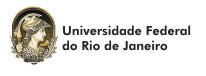 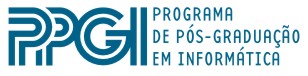 27ª DEFESA DE TESE DE DOUTORADOAluno: Danilo Pestana de FreitasTítulo	: "Expandindo a Função do Pio (Public Information Officer) com o Uso de Mídias Sociais"Data, Horário e Local: 14 de setembro de 2018 às 14:00 – Anfiteatro Maria IreneBanca Examinadora:Marcos Roberto da Silva BorgesOrientadorPPGI - UFRJPaulo Victor R. de CarvalhoPresidente / Co-orientadorPPGI - UFRJAdriana Santarosa VivacquaPPGI - UFRJJosé Hilario Canós CerdáUPV - ESPAirton Bodstein de BarrosUFFArthur Cézar de Araújo Ituassu FilhoPUC-RIOAntônio Carlos de Abreu MólSuplenteIENJose Orlando GomesSuplentePPGI - UFRJ